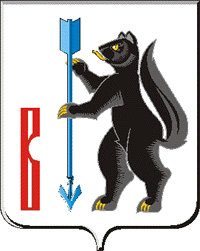 АДМИНИСТРАЦИЯ ГОРОДСКОГО ОКРУГА ВЕРХОТУРСКИЙП О С Т А Н О В Л Е Н И Еот 30.10. 2013г. № 950г. Верхотурье   Об утверждении Регламента информационного взаимодействия лиц, осуществляющих поставки ресурсов, необходимых для предоставления коммунальных услуг, и (или) оказывающих коммунальные услуги в многоквартирных жилых домах либо услуги (работы) по содержанию и ремонту общего имущества собственников помещений в многоквартирных домах, при предоставлении информацииВ целях подготовки к исполнению постановления Правительства Российской Федерации от 28 декабря 2012 г. № 1468 «О порядке предоставления органам местного самоуправления информации лицами, осуществляющими поставки ресурсов, необходимых для предоставления коммунальных услуг, и (или) оказывающими коммунальные услуги в многоквартирных и жилых домах либо услуги (работы) по содержанию и ремонту общего имущества собственников помещений в многоквартирных домах», в соответствии с Федеральным Законом от 06.10.2003 г. №131-ФЗ «Об общих принципах организации местного самоуправления в Российской Федерации», руководствуясь статьей 26 Устава городского округа Верхотурский: ПОСТАНОВЛЯЮ:1.Утвердить прилагаемый Регламент информационного взаимодействия лиц, осуществляющих поставки ресурсов, необходимых для предоставления коммунальных услуг, и (или) оказывающих коммунальные услуги в многоквартирных и жилых домах либо услуги (работы) по содержанию и ремонту общего имущества собственников помещений в многоквартирных домах, при предоставлении информации (полный текст Регламента размещен на официальном сайте городского округа Верхотурский).2.Опубликовать настоящее постановление в газете «Верхотурская неделя» и  разместить на официальном сайте городского округа Верхотурский.3.Контроль исполнения настоящего постановления оставляю за собой.И.о. главы  Администрациигородского округа Верхотурский				                В.Ф. Фахрисламов УтвержденПостановлением  Администрации городского округа Верхотурскийот 30.10.2013 N 950«Об утверждении Регламента информационного взаимодействия лиц, осуществляющих поставки ресурсов, необходимых для предоставления коммунальных услуг, и (или) оказывающих коммунальные услуги в многоквартирных жилых домах либо услуги (работы) по содержанию и ремонту общего имущества собственников помещений в многоквартирных домах, при предоставлении информации»Регламента информационного взаимодействия лиц, осуществляющих поставки ресурсов, необходимых для предоставления коммунальных услуг, и (или) оказывающих коммунальные услуги в многоквартирных жилых домах либо услуги (работы) по содержанию и ремонту общего имущества собственников помещений в многоквартирных домах, при предоставлении информации1. В соответствии с п.4.2 Соглашения об информационном взаимодействии № 1 от 01.07.2013г., Администрация городского округа Верхотурский (далее орган местного самоуправления) ежемесячно до 15 числа месяца, следующего за отчетным, обеспечивает предоставление  в Министерство энергетики и жилищно-коммунального хозяйства Свердловской области (далее Министерство), полной и достоверной информации о текущем состоянии жилищного фонда и управления жилищным фондом.2. Информационное взаимодействие, предусмотренное настоящим Соглашением, осуществляется в электронном виде.3. Способы предоставления информации Органом местного самоуправления:3.1. Предоставление и актуализация информации осуществляется путем обеспечения внесения информации в РИАС ЖКХ зарегистрированными пользователями Органа местного самоуправления. 3.1.1. Доступ к Региональной информационно-аналитической системе (далее – РИАС ЖКХ) организован через сайт в сети Интернет (http://sve.o7gkh.ru).3.1.2. Под зарегистрированными пользователями понимаются:-     Оператор ввода информации – сотрудник (представитель) Органа местного самоуправления, наделенный полномочиями для внесения информации в РИАС ЖКХ.-  Аналитик – сотрудник (представитель) Органа местного самоуправления, наделенный полномочиями формирования электронных документов и необходимых отчетов в целях анализа и мониторинга информации.3.1.3. Порядок регистрации пользователей и предоставления параметров доступа в РИАС ЖКХ определяются п.4 настоящего Регламента.3.1.4. Министерство обеспечивает контроль полноты и своевременности предоставления данных посредством формирования необходимых отчетов и анализа данных в РИАС ЖКХ. При выявлении факта некорректного предоставления данных, Министерство направляет в адрес Органа местного самоуправления извещение о необходимости внесения корректировок с указанием замечаний, подлежащих устранению в течение десяти рабочих дней.3.2. Предоставление информации осуществляется путем направления информации в адрес Министерства в виде электронных документов (реестров данных).3.2.1. Электронные документы формируются в соответствии с формами электронных документов, определенными Приложением № 2 к настоящему Регламенту.3.2.2. Электронные документы архивируются в файл в формате zip и направляются на электронный адрес Министерства (portal_gkh@inbox.ru) не позднее срока, определенного для каждой электронной формы документа.3.2.3. Тема электронного письма формируется следующим образом: НАИМЕНОВАНИЕ МУНИЦИПАЛЬНОГО ОБРАЗОВАНИЯ, пробел, КРАТКОЕ НАИМЕНОВАНИЕ ОРГАНИЗАЦИИ, ПОДГОТОВИВШЕЙ ДОКУМЕНТЫ, пробел, ДАТА НАПРАВЛЕНИЯ ДОКУМЕНТА (в виде дд.мм.гг).3.2.4. Электронные документы могут быть направлены в адрес Министерства только посредством электронной почты зарегистрированных пользователей.3.2.5. Под зарегистрированными пользователями понимаются:- Оператор данных – сотрудник (представитель) Органа местного самоуправления, наделенный полномочиями для формирования электронных документов и их направления в адрес Министерства.- Аналитик – сотрудник (представитель) Органа местного самоуправления, наделенный полномочиями формирования электронных документов и необходимых отчетов в целях анализа и мониторинга информации.3.2.6. Порядок регистрации пользователей и предоставления параметров доступа в РИАС ЖКХ определяются п.4 настоящего Регламента.3.2.7. При выявлении факта некорректного предоставления данных, Министерство направляет в адрес Органа местного самоуправления извещение о необходимости внесения корректировок в электронные документы с указанием замечаний, подлежащих устранению в течение десяти рабочих дней. 3.2.8. Последующая актуализация информации осуществляется в соответствии с п.3.1 настоящего регламента.4. Порядок регистрации пользователя и предоставления параметров доступа в РИАС ЖКХОснованием для регистрации пользователя является заявление на регистрацию, направленное на выделенный адрес электронной почты Министерства (portal_gkh@inbox.ru). Заявление на регистрацию составляется в соответствии с формой, определенной Приложением № 1 настоящего Регламента, и подписывается уполномоченным лицом Органа местного самоуправления.  Приложением к заявлению являются заверенные копии документов, подтверждающие полномочия лица, подписавшего заявление на регистрацию.При получении надлежащим образом заполненного заявления, Министерство в течение пяти рабочих дней осуществляет мероприятия по регистрации параметров доступа пользователя в РИАС ЖКХ. Документ, содержащий параметры доступа пользователя в РИАС ЖКХ, заверяется подписью уполномоченного представителя Министерства и выдается руководителю или уполномоченному представителю Органа местного самоуправления в закрытом конверте при предъявлении документов, удостоверяющих личность получателя доступа, или доверенности, удостоверяющей полномочия представителя. Прекращение доступа пользователя к РИАС ЖКХ.Орган местного самоуправления в случае увольнения, перевода на другое место работы, истечения срока полномочий сотрудника, либо по решению руководителя Органа местного самоуправления направляет в адрес Министерства обращение о прекращении доступа к РИАС ЖКХ соответствующего сотрудника. Регистрация нового пользователя производится в соответствии с п.4.1 настоящего Регламента.Приложение 1 к Регламенту информационного взаимодействия СторонЗАЯВЛЕНИЕна регистрацию пользователя и предоставление параметров доступа в Региональную информационно-аналитическую систему управления ЖКХ Прошу зарегистрировать в качестве пользователей РИАСУ ЖКХ сотрудников:* Права пользователя (могут быть выбраны одновременно несколько вариантов для пользователя):1. Администратор системы ОМС (только для Органов местного самоуправления);2. Оператор ввода информации;3. Оператор данных;4. Аналитик.Приложения: ______________________________Руководитель(уполномоченное лицо) _____________________  ____________________ _____________________(должность)                                                 (подпись)                                  (расшифровка подписи) М.П. «___» ___________ 2013 г.1Полное и краткое наименование организации: 2Реквизиты организации3Сайт, электронный адрес, контактные телефоны, факс4Сведения о руководителедолжность, фамилия, имя, отчество;основание полномочий, дата и  номер приказа о вступлении в должность;контактная информация (телефон, эл.адрес)5Сфера деятельности организации□ Орган местного самоуправления□ Ресурсоснабжающая организация□ Управляющая организация□ Расчетно-кассовый центр□ Организация, отвечающая за эксплуатацию объектов коммунальной и инженерной инфраструктуры□ Иное ________________________________6Адрес электронной почты для информирования о состоянии выполнения заявления№ п/пДолжностьФИОКонтактная информацияКонтактная информацияПрава пользователя *Права пользователя *Права пользователя *Права пользователя *Примечание№ п/пДолжностьФИОТелефонАдрес электронной почты1234Примечание1234